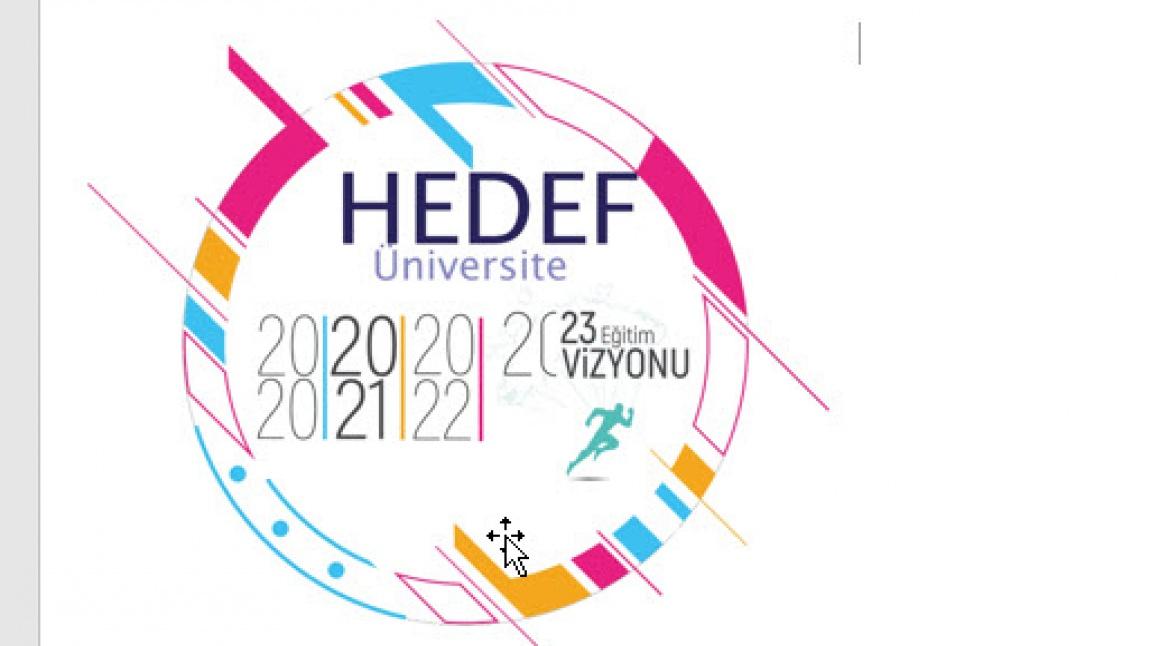 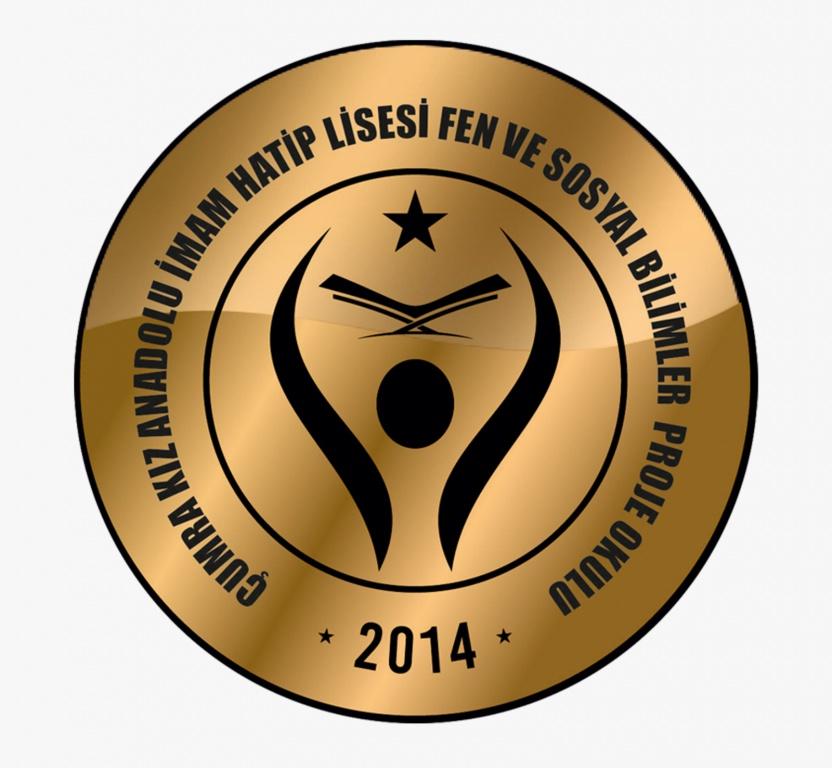 TÜRKÇETÜRKÇEKONULARSözcükte AnlamCümlede Anlam ParagrafEkler ve Sözcükte YapıSes BilgisiSözcük Türleri-İsimlerSözcük Türleri-ZamirlerSözcük Türleri-SıfatlarSözcük Türleri-ZarflarSözcük Türleri-Edat-Bağlaç-ÜnlemFiiller-Fiilde AnlamFiiller-Ek FiillerFiller-Fiilde YapıFiiller-Fiilde ÇatıFiiller-FiiimsilerCümlenin ÖgeleriCümle TürleriAnlatım BozukluğuYazım KurallarıNoktalama İşaretleriMATEMATİKMATEMATİKKONULARMantıkKümeler-Kartezyen Çarpım Temel Kavramlar Sayı Basamakları Bölünebilme KurallarıEBOB-EKOKRasyonel SayılarBasit EşitsizliklerMutlak DeğerÜslü SayılarKöklü SayılarÇarpanlara AyırmaOran-OrantıDenklem ÇözmeProblemlerPermütasyon- KombinasyonBinom-OlasılıkFonksiyonlarPolinomlar2. Dereceden DenklemlerKarmaşık SayılarTARİHTARİHKONULARTarih ve Zaman İlk ve Orta Çağlarda Türk Dünyasıİslam Medeniyetinin DoğuşuTürklerin İslamiyeti Kabulü ve İlk Türk İslam DevletleriYerleşme ve Devletleşme Sürecinde Selçuklu TürkiyesiBeylikten Devlete Osmanlı SiyasetiDevletleşme Sürecinde Savaşçılar ve AskerlerBeylikten Devlete  Osmanlı MedeniyetiDünya Gücü Osmanlı (1453-1595)Sultan ve Osmanlı Merkez TeşkilatıKlasik Çağda Osmanlı Toplum DüzeniDeğişen Dünya Dengeleri Karşısında Osmanlı Siyaseti (1595-1774)Değişim Çağında Avrupa ve OsmanlıUluslararası İlişkilerde Denge Stratejisi (1774-1914)Devrimler Çağında Değişen Devlet-Toplum İlişkileriSermaye ve EmekXIX. ve XX. Yüzyılda Değişen Gündelik HayatXX. Yüzyıl Başlarında Osmanlı Devleti ve DünyaMilli MücadeleAtatürkçülük ve Türk İnkılabıFELSEFEFELSEFEKONULARFelsefeyi TanımaFelsefeyle DüşünmeVarlık FelsefesiBilgi FelsefesiBilim FelsefesiAhlak FelsefesiDin FelsefesiSiyaset FelsefesiSanat FelsefesiFelsefi Okuma ve YazmaMÖ 6. Yy-MS 2. Yy FelsefesiMS 2. Yy - MS 15. Yy Felsefesi15. Yy-17. Yy Felsefesi18. Yy-19. Yy Felsefesi20. Yy FelsefesiGEOMETRİGEOMETRİKONULARDoğruda AçıÜçgende AçıÖzel ÜçgenlerÜçgende Yükseklik ve Kenar orta DikmeÜçgende Açı-Kenar BağıntılarıÜçgende EşlikÜçgende BenzerlikÜçgende AlanÇokgenlerDörtgenlerParalelkenar-Eşkenar DörtgenDikdörtgen-KareYamuk-DeltoidÇemberde AçılarÇemberde UzunluklarDairenin Çevresi ve AlanıDik Prizmalar ve Dik PiramitlerDikdörtgenler PrizmasıKüpSilindirKoniKüreKoor. Düzlemi ve Noktanın AnalitiğiDoğrunun AnalitiğiTYT SORU DAĞILIMITYT SORU DAĞILIMITYT SORU DAĞILIMITÜRKÇE40MATEMATİK-GEOMETRİ40SOS. BİL.TARİH5SOS. BİL.COĞRAFYA5SOS. BİL.DİN KÜLTÜRÜ5SOS. BİL.FELSEFE5FEN BİL.FİZİK7FEN BİL.KİMYA7FEN BİL.BİYOLOJİ6TOPLAM120BİYOLOJİBİYOLOJİKONULARCanlıların Ortak Özellikleri-İnorganik BileşiklerKarbonhidratlar-Lipitler-ProteinlerEnzimler-Vitaminler-HormonlarNükleik Asitler-ATPHücrenin Yapısı ve KısımlarıHücre Zarından Madde Geçişleri-Bilimsel YöntemCanlıların Sınıflandırılması-Canlı Alemleri ve ÖzellikleriMitoz ve Eşeysiz ÜremeMayoz ve Eşeyli ÜremeMendel İlkeleri ve UygulamalarıEş Baskınlık-Çok Alellilik-Eşeye Bağlı KalıtımSoyağaçları-Genetik Varyasyonlar ve Biyolojik ÇeşitlilikEkosistemin Canlı ve Cansız Bileşenleri-Canlılardaki Beslenme ŞekilleriEkosistemde Madde ve Enerji Akışı-Madde DöngüleriGüncel Çevre Sorunları-Biyolojik Çeşitliliğin KorunmasıFİZİKFİZİKKONULARFizik Bilimine GirişMadde ve ÖzellikleriHareket ve Kuvvet İş, Güç ve EnerjiIsı, Sıcaklık ve GenleşmeElektrostatikElektrik Akımı ve DevrelerManyetizmaBasınç:KatıBasınç:SıvıBasınç:GazSıvıların Kaldırma KuvvetiDalgalarOptikKİMYAKİMYAKONULARSimyadan Kimyaya-Kimya Disiplinleri-Kimyacıların Çalışma AlanlarıKimyanın Sembolik Dili-Kimya Uygulamalarında İş Sağlığı ve GüvenliğiAtom Modelleri ve Atomun YapısıPeriyodik SistemKimyasal Tür-Kimyasal Türler Arası Etkileşimlerin SınıflandırılmasıMaddenin Halleri (Katı, sıvı, gaz, plazma)Su, Hayat ve Çevre KimyasıKimyanın Temel KanunlarıMol KavramıKimyasal Tepkimeler-Kimyasal Tepkimelerde HesaplamalarHomojen-Heterojen Karışımlar, Karışımları Ayırma TeknikleriAsitler, Bazlar ve TuzlarYaygın Günlük Hayat Kimyasalları  Gıdalar (Kimya Her Yerde)DKABDKABKONULARİnançİbadetAhlak ve DeğerlerDin, Kültür ve MedeniyetHz. Muhammed ( S.A.V. )Vahiy ve Akılİslam ve Bilim / Anadolu'da İslamKur'an'da Bazı Kavramlarİslam Düşüncesinde TasavvufiYorumlarGüncel Dini MeselelerDinler